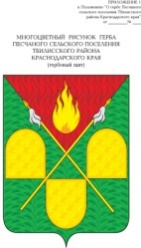 АДМИНИСТРАЦИЯ ПЕСЧАНОГО СЕЛЬСКОГО ПОСЕЛЕНИЯ ТБИЛИССКОГО РАЙОНАПОСТАНОВЛЕНИЕ     01 марта 2021 год                                                                   	                     №13 х. ПесчаныйОб утверждении Стандартов осуществления внутреннего муниципального финансового контроля в Песчаном сельском поселении Тбилисского районаВ  соответствии  с  пунктом 3 статьи 269.2 Бюджетного кодекса Российской Федерации, руководствуясь статьями 31, 58, 60 Устава Песчаного сельского поселения Тбилисского района, п о с т а н о в л я ю:1. Утвердить прилагаемые Стандарты осуществления внутреннего муниципального финансового контроля в Песчаном сельском поселении Тбилисского района  (приложение).           2.  Постановление   администрации   Песчаного   сельского  поселения Тбилисского района  от 09.11.2018 года № 36 «Об утверждении Стандартов  осуществления внутреннего муниципального финансового контроля в Песчаном сельском поселении Тбилисского района» признать утратившим силу.3. Эксперту, специалисту администрации Песчаного сельского поселения Тбилисского района (В.А. Олехнович) обеспечить размещение настоящее постановление в сетевом издании «Информационный портал Тбилисского района» https://info-tbilisskaya.ru и на официальном сайте администрации Песчаного сельского поселения Тбилисского района в информационно-телекоммуникационной сети «Интернет». 4. Контроль за выполнением настоящего постановления оставляю за собой.5. Постановление вступает в силу со дня его официального опубликования.Исполняющий обязанности главыПесчаного сельского поселения Тбилисского района                                                                     И.В. Селезнёв                                                                       ПРИЛОЖЕНИЕ                                                                      УТВЕРЖДЕНО   постановлением администрации Песчаного сельского поселения                                                                   Тбилисского районаот 01 марта 2021 г. № 13 СТАНДАРТЫосуществления внутреннего муниципального финансового контроля в Песчаного сельском поселении Тбилисского районаI. Основные положения1. Настоящие Стандарты осуществления внутреннего муниципального финансового контроля в Песчаном сельском поселении Тбилисского района (далее - Стандарты) разработаны во исполнение пункта 3 статьи 269.2 Бюджетного кодекса Российской Федерации, Постановления Правительства Российской Федерации от 6 февраля 2020 г. N 95 и N 100 "Об утверждении федерального стандарта внутреннего государственного (муниципального) финансового контроля "Принципы контрольной деятельности органов внутреннего государственного (муниципального) финансового контроля" и "Права и обязанности должностных лиц органов внутреннего государственного (муниципального) финансового контроля и объектов внутреннего государственного (муниципального) финансового контроля (их должностных лиц) при осуществлении внутреннего государственного (муниципального) финансового контроля", и в соответствии с Порядком осуществления внутреннего муниципального финансового контроля, утвержденного Постановлением администрации Песчаного сельского поселения Тбилисского района от 01.03.2021 № 12 (далее - Порядок).2. Внутренний муниципальный финансовый контроль осуществляется администрацией Песчаного сельского поселения Тбилисского района (далее - орган внутреннего муниципального финансового контроля).3. Понятия и термины, используемые настоящими Стандартами, применяются в значениях, определенных Бюджетным кодексом Российской Федерации и Порядком.4. Стандарты определяют основные принципы и единые требования к осуществлению органом внутреннего муниципального финансового контроля полномочий по:внутреннему муниципальному финансовому контролю в сфере бюджетных правоотношений;внутреннему муниципальному финансовому контролю в сфере закупок для обеспечения нужд Песчаного сельского поселения, предусмотренному частью 8 статьи 99 Федерального закона "О контрактной системе в сфере закупок товаров, работ, услуг для обеспечения государственных и муниципальных нужд" от 05.04.2013 N 44-ФЗ.4.1 Деятельность по контролю осуществляется в отношении следующих объектов внутреннего муниципального финансового контроля (далее - объекты контроля):главные распорядители (распорядители, получатели) средств бюджета Песчаного сельского поселения Тбилисского района (далее - местный бюджет), главные администраторы (администраторы) доходов местного бюджета, главные администраторы (администраторы) источников финансирования дефицита местного бюджета;муниципальные учреждения Песчаного сельского поселения Тбилисского района;юридические лица (за исключением муниципальных учреждений, муниципальных унитарных предприятий), индивидуальные предприниматели, физические лица в части соблюдения ими условий договоров (соглашений) о предоставлении средств из местного бюджета, договоров (соглашений) о предоставлении муниципальных гарантий Песчаного сельского поселения Тбилисского района;заказчики, контрактные службы, контрактные управляющие, комиссии по осуществлению закупок и их члены, уполномоченные органы, уполномоченные учреждения, осуществляющие действия, направленные на осуществление закупок товаров, работ, услуг для нужд Песчаного сельского поселения  Тбилисского района  в соответствии с Федеральным законом о контрактной системе.5. Под Стандартами в настоящем документе понимаются унифицированные требования к правилам и процедурам осуществления деятельности по внутреннему муниципальному финансовому контролю (далее - деятельность по контролю), определяющие качество, эффективность и результативность контрольных мероприятий, а также обеспечивающие целостность, взаимосвязанность, последовательность и объективность деятельности по контролю, осуществляемой органом внутреннего муниципального финансового контроля.II. Стандарты6. Стандарт N 1 "Законность деятельности и ответственность органа внутреннего муниципального финансового контроля".6.1. Стандарт "Законность деятельности и ответственность органа внутреннего муниципального финансового контроля" определяет требования к организации деятельности органа внутреннего муниципального финансового контроля и его должностных лиц, обеспечивающая правомерность и эффективность деятельности по контролю.6.2. Под законностью деятельности органа внутреннего муниципального финансового контроля понимается обязанность должностных лиц органа внутреннего муниципального финансового контроля при осуществлении деятельности по контролю выполнять свои функции и полномочия в точном соответствии с нормами и правилами, установленными законодательством Российской Федерации, законодательством Краснодарского края и нормативными актами Песчаного сельского поселения Тбилисского района.6.3. Ответственность за качество проводимых контрольных мероприятий, достоверность информации и выводов, содержащихся в актах проверок (ревизий), заключениях по результатам обследования, их соответствие законодательству Российской Федерации, наличие и правильность выполненных расчетов несут должностные лица органа внутреннего муниципального финансового контроля в соответствии с действующим законодательством Российской Федерации.7. Стандарт N 2 "Права и обязанности должностных лиц органов и объектов внутреннего муниципального финансового контроля".7.1. Стандарт "Права и обязанности должностных лиц органов внутреннего муниципального финансового контроля и объектов внутреннего муниципального финансового контроля (их должностных лиц) при осуществлении внутреннего муниципального финансового контроля" определяет права и обязанности должностных лиц органов внутреннего муниципального финансового контроля и объектов внутреннего муниципального финансового контроля.7.2. Должностными лицами органа внутреннего муниципального финансового контроля, осуществляющими деятельность по контролю, являются:руководитель органа внутреннего муниципального финансового контроля (далее - руководитель);заместитель руководителя органа внутреннего муниципального финансового контроля;работники органа внутреннего муниципального финансового контроля, замещающие должности муниципальной службы, уполномоченные на проведение внутреннего муниципального финансового контроля.7.3. Должностные лица органа контроля имеют право:а) запрашивать и получать у объекта контроля на основании обоснованного запроса в письменной или устной форме информацию, документы и материалы, а также их копии, необходимые для проведения проверок, ревизий и обследований (далее - контрольные мероприятия);б) получать объяснения у объекта контроля в письменной или устной формах, необходимые для проведения контрольных мероприятий;в) при осуществлении выездных проверок (ревизий, обследований) беспрепятственно по предъявлении документа, удостоверяющего личность (служебного удостоверения), и копии правового акта органа контроля о проведении контрольного мероприятия посещать помещения и территории, которые занимают объекты контроля, в отношении которых проводится контрольное мероприятие, требовать предъявления поставленных товаров, результатов выполненных работ, оказанных услуг;г) назначать (организовывать) экспертизы, необходимые для проведения контрольных мероприятий, с использованием фото-, видео- и аудиотехники, а также иных видов техники и приборов, в том числе измерительных приборов, с привлечением:независимых экспертов (специализированных экспертных организаций); специалистов иных государственных органов; специалистов учреждений, подведомственных органу контроля.Под независимым экспертом (специализированной экспертной организацией) понимается физическое лицо (юридическое лицо), не заинтересованное в результатах контрольного мероприятия, обладающее специальными знаниями, опытом, квалификацией (работники которого обладают специальными знаниями, опытом, квалификацией), которое проводит экспертизу на основе договора (контракта) с органом контроля;под специалистом иного государственного органа понимается государственный служащий федерального органа государственной власти, органа государственной власти субъекта Российской Федерации, привлекаемый к проведению контрольных мероприятий по согласованию с соответствующим руководителем органа государственной власти;под специалистом учреждения, подведомственного органу контроля, понимается работник казенного, бюджетного, автономного учреждения, функции и полномочия учредителя которого осуществляет орган контроля, привлекаемый к проведению контрольного мероприятия на основании поручения руководителя (заместителя руководителя) органа контроля;д) получать необходимый для осуществления внутреннего муниципального финансового контроля доступ к государственным и муниципальным информационным системам, информационным системам, владельцем или оператором которых является объект контроля, с соблюдением законодательства Российской Федерации об информации, информационных технологиях и о защите информации, законодательства Российской Федерации о государственной и иной охраняемой законом тайне;е) проводить (организовывать) мероприятия по документальному и (или) фактическому изучению деятельности объекта контроля, в том числе путем проведения осмотра, инвентаризации, наблюдения, пересчета, экспертизы, исследования, контрольных замеров (обмеров).7.4. Должностные лица органа контроля обязаны:а) своевременно и в полной мере исполнять в соответствии с бюджетным законодательством Российской Федерации и иными правовыми актами, регулирующими бюджетные правоотношения, полномочия органа контроля по осуществлению внутреннего муниципального финансового контроля;б) соблюдать права и законные интересы объектов контроля, в отношении которых проводятся контрольные мероприятия;в) проводить контрольные мероприятия в соответствии с правовым актом органа контроля о проведении контрольного мероприятия, при необходимости предъявлять копию правового акта органа контроля о проведении контрольного мероприятия;г) не совершать действий, направленных на воспрепятствование осуществлению деятельности объекта контроля при проведении контрольного мероприятия;д) знакомить руководителя (представителя) объекта контроля с копией правового акта органа контроля о проведении контрольного мероприятия с правовым актом органа контроля о приостановлении, возобновлении и продлении срока проведения контрольного мероприятия, об изменении состава проверочной (ревизионной) группы, а также с результатами контрольных мероприятий (актами, заключениями);е) не препятствовать руководителю, должностному лицу или иному работнику объекта контроля присутствовать при проведении контрольных действий по фактическому изучению деятельности объекта контроля (осмотре, инвентаризации, наблюдении, пересчете, экспертизе, исследовании, контрольном замере (обмере) в ходе выездной проверки (ревизии, обследования) и давать пояснения по вопросам, относящимся к предмету контрольного мероприятия;ж) направлять представления, предписания об устранении выявленных нарушений в случаях, предусмотренных бюджетным законодательством Российской Федерации;з) направлять уведомления о применении бюджетных мер принуждения в случаях, предусмотренных бюджетным законодательством Российской Федерации;и) осуществлять производство по делам об административных правонарушениях в порядке, установленном законодательством Российской Федерации об административных правонарушениях;к) обращаться в суд с исковыми заявлениями о возмещении ущерба публично-правовому образованию, признании закупок недействительными в случаях, предусмотренных законодательством Российской Федерации;л) направлять в правоохранительные органы информацию о выявлении факта совершения действия (бездействия), содержащего признаки состава преступления, и (или) документы и иные материалы, подтверждающие такой факт;м) направлять в адрес муниципального органа (должностного лица) в порядке, установленном законодательством Российской Федерации, информацию о выявлении обстоятельств и фактов, свидетельствующих о признаках нарушения, рассмотрение которых относится к компетенции такого органа (должностного лица), и (или) документы и иные материалы, подтверждающие такие факты.7.5. Должностные лица органа контроля при привлечении независимого эксперта (работника специализированной экспертной организации), специалиста иного государственного органа, не являющегося органом контроля, специалиста учреждения, подведомственного органу контроля (далее - специалист), обязаны провести проверку следующих требований, подтверждающих наличие у специалиста специальных знаний, опыта, квалификации, необходимых для проведения экспертизы:а) высшее или среднее профессиональное образование по специальности, требуемой в области экспертизы;б) стаж работы по специальности, требуемой в области экспертизы, не менее 3 лет;в) квалификационный аттестат, лицензия или аккредитация, требуемые в области экспертизы;г) знание законодательства Российской Федерации, регулирующего предмет экспертизы;д) умение использовать необходимые для подготовки и оформления экспертных заключений программно-технические средства;е) навык работы с различными источниками информации, информационными ресурсами и технологиями, использования в профессиональной деятельности компьютерной техники, прикладных программных средств, современных средств телекоммуникации, информационно-справочных, информационно-поисковых систем, баз данных;ж) специальные профессиональные навыки в зависимости от типа экспертизы.7.6. Должностные лица органа контроля при привлечении специалиста обязаны провести проверку следующих обстоятельств, исключающих участие специалиста в контрольном мероприятии:а) заинтересованность специалиста в результатах контрольного мероприятия;б) наличие у специалиста в период контрольного мероприятия и в проверяемый период гражданско-правовых, трудовых отношений с объектом контроля (его должностными лицами);в) наличие у специалиста в период контрольного мероприятия и в проверяемый период близкого родства (родители, супруги, братья, сестры, дети, а также братья, сестры, родители и дети супругов) с должностными лицами объекта контроля;г) признание лица, являющегося специалистом, недееспособным или ограниченно дееспособным по решению суда;д) включение специалиста, являющегося независимым экспертом или работником специализированной экспертной организации, в реестр недобросовестных поставщиков в соответствии с Федеральным законом "О контрактной системе в сфере закупок товаров, работ, услуг для обеспечения государственных и муниципальных нужд".7.7. В случае отсутствия одного из указанных в пункте 7.5. стандарта условий, подтверждающих наличие у специалиста специальных знаний, опыта, квалификации, и (или) выявления одного из указанных в пункте 7.6. стандарта обстоятельств, исключающих участие специалиста в контрольном мероприятии, должностные лица органа контроля не вправе допускать такого специалиста к участию в контрольном мероприятии, а привлеченного специалиста обязаны отстранить от участия в контрольном мероприятии.7.8. Объекты контроля (их должностные лица) имеют право:а) присутствовать при проведении контрольных действий по фактическому изучению деятельности объекта контроля (осмотре, инвентаризации, наблюдении, пересчете, экспертизе, исследовании, контрольном замере (обмере), проводимых в рамках выездных проверок (ревизий, обследований), давать объяснения по вопросам, относящимся к теме и основным вопросам, подлежащим изучению в ходе проведения контрольного мероприятия;б) обжаловать решения и действия (бездействие) органа контроля и его должностных лиц в порядке, установленном законодательством Российской Федерации и иными нормативными правовыми актами;в) представлять в орган контроля возражения в письменной форме на акт (заключение), оформленный по результатам проверки, ревизии (обследования).7.9. Объекты контроля (их должностные лица) обязаны:а) выполнять законные требования должностных лиц органа контроля;б) давать должностным лицам органа контроля объяснения в письменной или устной формах, необходимые для проведения контрольных мероприятий;в) представлять своевременно и в полном объеме должностным лицам органа контроля по их запросам информацию, документы и материалы, необходимые для проведения контрольных мероприятий;г) предоставлять должностным лицам, принимающим участие в проведении выездной проверки (ревизии, обследования), допуск в помещения и на территории, которые занимают объекты контроля, а также доступ к объектам экспертизы и исследования;д) обеспечивать должностных лиц, принимающих участие в проведении контрольных мероприятий, помещениями и организационной техникой, необходимыми для проведения контрольных мероприятий;е) уведомлять должностных лиц, принимающих участие в проведении контрольных мероприятий, о фото- и видеосъемке, звуко- и видеозаписи действий этих должностных лиц;ж) предоставлять необходимый для осуществления контрольных мероприятий доступ к информационным системам, владельцем или оператором которых является объект контроля;з) не совершать действий (бездействия), направленных на воспрепятствование проведению контрольного мероприятия.8. Стандарт N 3 "Принципы контрольной деятельности органов внутреннего муниципального финансового контроля"Разработан в целях установления принципов деятельности органов внутреннего муниципального финансового контроля по осуществлению полномочий по внутреннему муниципальному финансовому контролю, предусмотренных статьей 269.2 Бюджетного кодекса Российской Федерации (далее соответственно - контрольная деятельность, органы контроля), подразделяющихся на общие принципы и принципы осуществления профессиональной деятельности, которыми должны руководствоваться государственные гражданские (муниципальные) служащие органа контроля, уполномоченные на осуществление внутреннего государственного (муниципального) финансового контроля (далее - уполномоченные должностные лица).8.1. В ходе контрольной деятельности орган контроля осуществляет контрольное мероприятие - плановую или внеплановую проверку, плановую или внеплановую ревизию, плановое или внеплановое обследование, результатом которых являются сведения, содержащиеся в итоговом документе (акте, заключении), а также решение руководителя (заместителя руководителя) органа контроля, принятое по результатам рассмотрения указанных сведений.Общие принципы8.2. Общие принципы определяют нормы, которыми должны руководствоваться уполномоченные должностные лица при осуществлении контрольной деятельности, и включают в себя этические принципы, принципы независимости, объективности, профессиональной компетентности, целеустремленности, достоверности, профессионального скептицизма.8.3. К этическим принципам, которыми руководствуются уполномоченные должностные лица при осуществлении контрольной деятельности, относятся основы поведения государственных служащих и муниципальных служащих, которыми им надлежит руководствоваться при исполнении должностных обязанностей, установленные соответственно общими принципами служебного поведения государственных служащих, утвержденными Указом Президента Российской Федерации от 12 августа 2002 г. N 885 "Об утверждении общих принципов служебного поведения государственных служащих", а также кодексами этики и служебного поведения государственных служащих Российской Федерации и муниципальных служащих, утвержденными соответствующими государственными органами и органами местного самоуправления.8.4. Принцип независимости означает, что уполномоченные должностные лица при выполнении возложенных на них задач должны быть независимы от объектов государственного (муниципального) финансового контроля (далее - объекты контроля) и связанных с ними физических лиц в административном, финансовом и функциональном отношении.Независимость уполномоченных должностных лиц состоит в том, что они:не являлись в проверяемый период и в году, предшествующему проверяемому периоду, и не являются в период проведения контрольного мероприятия должностными лицами и (или) иными работниками объекта контроля или собственником объекта контроля;не состоят в соответствии с семейным законодательством Российской Федерации в брачных отношениях, отношениях родства или свойства, усыновителя и усыновленного, а также попечителя и опекаемого с должностными лицами и (или) иными работниками объекта контроля или собственником объекта контроля;не связаны в проверяемый период и не связаны в период проведения контрольного мероприятия имущественными (финансовыми) отношениями с объектом контроля.8.5. Принцип объективности означает отсутствие у уполномоченных должностных лиц предубеждений или предвзятости по отношению к объектам контроля и их должностным лицам.Уполномоченные должностные лица должны обеспечивать равное отношение ко всем объектам контроля и их должностным лицам.8.6. Принцип профессиональной компетентности выражается в применении уполномоченными должностными лицами совокупности профессиональных знаний, навыков и других компетенций, позволяющих им осуществлять контрольные мероприятия качественно.8.7. Принцип целеустремленности предполагает строгое соответствие проводимых в рамках контрольного мероприятия уполномоченным должностным лицом мероприятий и действий целям и задачам выполнения контрольного мероприятия.8.8. Принцип достоверности предполагает необходимость тщательного изучения, сопоставления, перепроверки данных, полученных из разных источников, а при необходимости - осуществления дополнительных контрольных действий в целях установления законности действий объекта контроля. Выводы уполномоченных должностных лиц должны быть обоснованные и подтверждаться информацией и документами.8.9. Принцип профессионального скептицизма выражается в том, что результаты контрольного мероприятия критически оцениваются, не упускаются из виду подозрительные обстоятельства деятельности объекта контроля, при формулировании выводов контрольного мероприятия не допускаются неоправданные обобщения.Принципы осуществления профессиональной деятельности8.10. Принципы осуществления профессиональной деятельности определяют нормы, которыми должны руководствоваться уполномоченные должностные лица при осуществлении контрольной деятельности, и включают в себя принципы эффективности, риск-ориентированности, автоматизации, информатизации, единства методологии, взаимодействия, информационной открытости.8.11. Принцип эффективности означает осуществление контрольной деятельности исходя из необходимости повышения качества финансового менеджмента объектов контроля с соблюдением принципа риск-ориентированности, оптимального объема трудовых, материальных, финансовых и иных ресурсов.8.12. Принцип риск-ориентированности означает концентрацию усилий и ресурсов органа контроля при осуществлении контрольной деятельности в отношении объектов контроля и (или) направлений их деятельности, по которым наиболее вероятно наступление событий (совершение нарушений), способных причинить ущерб публично-правовому образованию и (или) способных повлечь неэффективное использование бюджетных средств, существенное искажение информации об активах, обязательствах и (или) о финансовом результате.Принцип риск-ориентированности должен применяться органами контроля как при планировании своей деятельности, так и при непосредственном проведении контрольных мероприятий.8.13. Принцип автоматизации предполагает, что при осуществлении контрольной деятельности на всех стадиях должны использоваться при наличии информационно-телекоммуникационные технологии, позволяющие автоматизировать постоянные и однообразные процессы, а также обеспечивающие оперативную обработку большого массива данных и автоматизированное формирование документов.8.14. Принцип информатизации предполагает, что при осуществлении контрольной деятельности на всех стадиях орган контроля не запрашивает у объекта контроля информацию, документы и материалы, необходимые для осуществления муниципального финансового контроля и содержащиеся в государственных и муниципальных информационных системах, при наличии у органа контроля доступа к таким информационным системам.8.15. Принцип единства методологии предполагает обязательное использование федеральных стандартов внутреннего муниципального финансового контроля, в том числе устанавливающих унифицированные правила планирования, проведения контрольных мероприятий, оформления и реализации их результатов, составления отчетности о результатах контрольной деятельности.8.16. Принцип взаимодействия предполагает обеспечение координации контрольной деятельности, а также внутреннего финансового контроля и внутреннего финансового аудита. Взаимодействие осуществляется между органами контроля, органами внешнего муниципального финансового контроля, подразделениями внутреннего финансового аудита, а также правоохранительными органами.8.17. Принцип информационной открытости означает публичную доступность информации о контрольной деятельности органа контроля, размещаемой с учетом требований, предусмотренных Федеральным законом "Об обеспечении доступа к информации о деятельности государственных органов и органов местного самоуправления", а также иными нормативными правовыми актами, предусматривающими особенности предоставления отдельных видов информации о деятельности государственных органов и органов местного самоуправления.9. Стандарт N 4 "Конфиденциальность деятельности органа внутреннего муниципального финансового контроля"9.1. Стандарт "Конфиденциальность деятельности органа внутреннего муниципального финансового контроля" определяет требования к организации деятельности органа внутреннего муниципального финансового контроля, обеспечивающей конфиденциальность и сохранность информации, полученной при осуществлении деятельности по контролю.9.2. Орган внутреннего муниципального финансового контроля и его должностные лица обязаны не разглашать информацию, составляющую коммерческую, служебную, иную охраняемую законом тайну, полученную в ходе проведения контрольного мероприятия, за исключением случаев, установленных законодательством Российской Федерации.9.3. Информация, получаемая органом внутреннего муниципального финансового контроля при осуществлении деятельности по контролю, подлежит использованию органом внутреннего муниципального финансового контроля и его должностными лицами только для выполнения возложенных на них функций.10. Стандарт N 5 "Планирование деятельности по контролю"10.1. Стандарт "Планирование деятельности по контролю" определяет требования к организации деятельности органа внутреннего муниципального финансового контроля, обеспечивающей проведение планомерного, эффективного контроля с наименьшими затратами ресурсов.10.2. Деятельность по контролю подразделяется на плановую и внеплановую и осуществляется посредством проведения плановых и внеплановых проверок, а также проведения только в рамках полномочий органа внутреннего муниципального финансового контроля в сфере бюджетных правоотношений плановых и внеплановых ревизий и обследований.Проверки подразделяются на:выездные;камеральные;встречные проверки, проводимые в рамках выездных и (или) камеральных проверок в целях установления и (или) подтверждения фактов, связанных с деятельностью объекта контроля.10.3. Плановые контрольные мероприятия осуществляются на основании плана деятельности по контролю органа внутреннего муниципального финансового контроля на очередной финансовый год (далее - План).10.4. План утверждается руководителем органа внутреннего муниципального финансового контроля в соответствии с установленной формой ежегодно до 31 декабря года, предшествующего очередному финансовому году.В ежегодном плане контрольной деятельности указываются следующие сведения:наименование объекта контроля;тема контрольного мероприятия;проверяемый период;срок проведения контрольного мероприятия;исполнители;мотивы включения в план.10.5. Плановые проверки в отношении одного из объектов контроля, указанных в пункте 4 настоящих Стандартов, проводятся органом внутреннего муниципального финансового контроля не более одного раза в год.Плановые проверки в отношении каждого заказчика, контрактной службы, контрактного управляющего, комиссии по осуществлению закупок и ее членов, уполномоченного органа, уполномоченного учреждения проводятся органом внутреннего муниципального финансового контроля не чаще одного раза в 6 месяцев.10.6. Внеплановые контрольные мероприятия проводятся при наличии поручения Главы администрации Песчаного сельского поселения, обращения прокуратуры Тбилисского района и иных правоохранительных органов в связи с имеющейся информацией о нарушениях законодательства Российской Федерации и иных нормативных правовых актов в сфере бюджетных правоотношений и в сфере закупок.10.7. При планировании определяются приоритеты, цели и виды контрольных мероприятий, их объемы, а также необходимые для их осуществления ресурсы (трудовые, технические, материальные и финансовые).10.8. Планирование каждого контрольного мероприятия осуществляется для обеспечения взаимосвязанности всех этапов контрольного мероприятия - от предварительного изучения объекта контроля, разработки плана, программы контрольного мероприятия, составления акта по итогам контрольного мероприятия до оформления отчета о результатах контрольного мероприятия и реализации материалов контрольного мероприятия.11. Стандарт N 6 "Организация и проведение контрольного мероприятия"11.1. Стандарт "Организация и проведение контрольного мероприятия" определяет требования к организации и проведению контрольного мероприятия органом внутреннего муниципального финансового контроля, обеспечивающий проведение правомерного, последовательного и эффективного контроля.11.2. К процедурам осуществления контрольного мероприятия относятся назначение контрольного мероприятия, проведение контрольного мероприятия и реализация результатов проведенного контрольного мероприятия.11.3. Контрольное мероприятие проводится на основании утвержденной программы или приказа о его проведении.11.4. Подготовку проекта приказа о проведении контрольного мероприятия осуществляют должностные лица органа внутреннего муниципального финансового контроля, входящие в состав ревизионной группы.Подготовка проекта приказа о проведении планового контрольного мероприятия осуществляется не позднее, чем за 3 рабочих дней до дня начала проведения контрольного мероприятия.Подготовка проекта приказа о проведении внепланового контрольного мероприятия осуществляется в срок не позднее, чем за 3 рабочих дней до дня начала проведения контрольного мероприятия с учетом возможности согласования проекта приказа с соответствующими должностными лицами органа внутреннего муниципального финансового контроля, а также оснований для проведения внепланового контрольного мероприятия.Приказ является правовым основанием для проведения контрольного мероприятия.11.5. В приказе указывается:метод проведения контрольного мероприятия;тема контрольного мероприятия;наименование объекта контроля;проверяемый период;основание проведения контрольного мероприятия;персональный состав ревизионной группы (проверяющий) и руководитель ревизионной группы (при проведении контрольного мероприятия ревизионной группой).Приказ о проведении контрольного мероприятия подписывается руководителем и регистрируется в общем порядке.11.6. Для проведения каждого контрольного мероприятия (за исключением встречной проверки) подготавливается программа контрольного мероприятия руководителем ревизионной группы (проверяющим), уполномоченным на проведение контрольного мероприятия, и утверждается руководителем (заместителем руководителя) органа внутреннего муниципального финансового контроля.11.7. Программа контрольного мероприятия должна содержать:наименование объекта контроля;метод проведения контрольного мероприятия (проверка, ревизия или обследование);предмет проверки (ревизии);вид контрольного мероприятия (плановое или внеплановое);форма проверки: камеральная или выездная (при проведении проверок);проверяемый период;перечень основных вопросов, подлежащих проверке, анализу.11.8. Внесение изменений в Программу осуществляется на основании докладной записки начальника отдела внутреннего муниципального финансового контроля, на который возложено осуществление внутреннего муниципального финансового контроля, с изложением причин необходимости внесения таких изменений.11.9. Подготовка к контрольному мероприятию включает сбор достоверной и достаточной информации (документов, материалов и сведений, относящихся к предмету контрольного мероприятия), соответствующей предмету и основным вопросам, подлежащим проверке, на основании программы контрольного мероприятия путем направления соответствующих запросов, а также посредством систематизации информации, относящейся к предмету контрольного мероприятия, размещенной в автоматизированных информационных системах, на официальных сайтах в информационно-телекоммуникационной сети "Интернет" и в официальных печатных изданиях.11.10. Срок проведения контрольного мероприятия не может превышать 30 рабочих дней.11.11. Допускается продление срока проведения контрольного мероприятия руководителем (заместителем руководителя) органа внутреннего муниципального финансового контроля по мотивированному представлению руководителя ревизионной группы (проверяющего), но не более чем на 30 рабочих дней.Основаниями продления срока контрольного мероприятия является:получение в ходе проведения проверки (ревизии) информации от правоохранительных, контролирующих органов либо из иных источников, свидетельствующей о наличии у объекта контроля нарушений бюджетного законодательства, требующих дополнительной проверки (ревизии);наличие обстоятельств непреодолимой силы (затопление, наводнение, пожар и тому подобное) на территории, где проводится проверка (ревизия).11.12. Допускается приостановление проведения контрольного мероприятия решением руководителя (заместителя руководителя) органа внутреннего муниципального финансового контроля по мотивированному обращению руководителя ревизионной группы (проверяющего) по следующим основаниям:проведение встречной проверки и (или) обследования;отсутствие или неудовлетворительное состояние бухгалтерского (бюджетного) учета у объекта контроля - на период восстановления объектом контроля документов, необходимых для проведения выездной проверки (ревизии), а также приведения объектом контроля в надлежащее состояние документов учета и отчетности;организация и проведение экспертиз;исполнение запросов, направленных в государственные органы;непредставление объектом контроля информации, документов и материалов и (или) представления неполного комплекта истребуемых информации, документов и материалов и (или) воспрепятствования проведению контрольного мероприятия, и (или) уклонения от проведения контрольного мероприятия;необходимость обследования имущества и (или) документов, находящихся не по месту нахождения объекта контроля.На время приостановления проведения контрольного мероприятия течение его срока прерывается.11.13. Решение о возобновлении проведения контрольного мероприятия принимается руководителем (заместителем руководителя) органа внутреннего муниципального финансового контроля в течение 3 рабочих дней после устранения объектом контроля и (или) прекращения действия основания приостановления проведения контрольного мероприятия.11.14. Решение о продлении срока, приостановлении (возобновлении) проведения контрольного мероприятия оформляется приказом, о чем объект контроля уведомляется не позднее дня, следующего за днем принятия решения о продлении срока, приостановлении (возобновлении) контрольного мероприятия.11.15. Контрольное мероприятие может быть завершено раньше срока, установленного приказом, при досрочном рассмотрении членами ревизионной группы всего перечня вопросов, подлежащих изучению.11.16. Результаты проверки (ревизии) оформляются актом проверки (ревизии), который подписывается руководителем и членами ревизионной группы (проверяющим), представителями объекта контроля.11.17. Акт проверки, ревизии состоит из вводной, описательной частей.Акт проверки, ревизии имеет сквозную нумерацию страниц, в нем не допускаются помарки, подчистки и иные исправления. Показатели, выраженные в иностранной валюте, приводятся в акте проверки, ревизии в этой валюте и в сумме рублевого эквивалента, рассчитанного по официальному курсу Центрального банка Российской Федерации на день совершения соответствующих операций.Вводная часть акта проверки, ревизии должна содержать следующие сведения:а) наименование документа (акт проверки, ревизии);б) дата и номер акта проверки, ревизии;в) место составления акта проверки, ревизии;г) основание проведения проверки, ревизии;д) предмет проверки, ревизии;е) проверяемый период;ж) фамилия, инициалы и должность руководителя и членов ревизионной группы;з) сведения об объекте контроля:полное и краткое наименование объекта контроля, его идентификационный номер налогоплательщика (ИНН), номер и дата свидетельства о внесении записи в Единый государственный реестр юридических лиц, ведомственная принадлежность;основные виды деятельности;фамилия, инициалы руководителя объекта контроля и главного бухгалтера, период работы, телефоны;иные данные, необходимые для полной характеристики объекта контроля;и) способ проведения проверки, ревизии;к) запись о факте проведения встречных проверок.11.18. Описательная часть акта проверки, ревизии должна состоять из разделов в соответствии с вопросами, указанными в программе проверки, ревизии, и содержать данные о выполненных хозяйственных и финансовых операциях, обстоятельствах, относящихся к проведению проверки, ревизии, выявленные факты нарушений бюджетного законодательства, финансовой дисциплины.В случае неполного представления объектом контроля необходимых для проверки, ревизии документов по запросу должностного лица, проводящего проверку, ревизию, приводится перечень непредставленных документов.11.19. Результаты проверки, ревизии, излагаемые в акте проверки, ревизии, должны подтверждаться документами, результатами контрольных действий и встречных проверок, письменными объяснениями должностных, материально ответственных лиц объекта контроля, другими материалами. Указанные документы (копии) и материалы прилагаются к акту проверки, ревизии.В описании каждого нарушения, выявленного в ходе проверки, ревизии, должны быть указаны положения законов и иных нормативных правовых актов или их отдельных положений, которые нарушены, за какой период, в чем выразилось нарушение, а также приводятся ссылки на приложения к акту (документы, копии документов, сводные справки, объяснения должностных лиц и т.п.).11.20. В акт проверки, ревизии не допускается включение различного рода выводов, предположений и фактов, не подтвержденных документами или результатами проверки, ревизии.11.21. К акту проверок, ревизий помимо акта встречной проверки прилагаются документы, полученные в результате контрольных действий, результаты экспертиз (исследований), фото-, видео- и аудиоматериалы.11.22. Копия акта проверки, ревизии в течение 3 рабочих дней со дня его подписания вручается объекту контроля с сопроводительным письмом за подписью руководителя органа внутреннего муниципального финансового контроля либо направляется заказным почтовым отправлением с уведомлением о вручении или иным способом, свидетельствующим о дате его получения адресатом.11.23. Объект контроля вправе представить в орган внутреннего муниципального финансового контроля письменные возражения на акт проверки, ревизии в течение 5 рабочих дней со дня получения такого акта. Письменные возражения объекта контроля прилагаются к материалам проверки, ревизии.11.24. В случае поступления письменных возражений на акт проверки, ревизии должностные лица органа внутреннего муниципального финансового контроля, входящие в состав ревизионной группы (проверяющий), рассматривают возражения на акт проверки, ревизии и по результатам рассмотрения возражений по акту осуществляют подготовку заключения органа внутреннего муниципального финансового контроля на поступившие возражения.Подготовка проекта заключения на возражения по акту проверки, ревизии осуществляется в течение 5 рабочих дней со дня получения возражений.Проект заключения на возражения по акту проверки, ревизии согласовывается с руководителем (заместителем руководителя) органа внутреннего муниципального финансового контроля.Заключение на возражения по акту проверки, ревизии подписывается руководителем (заместителем руководителя) органа внутреннего муниципального финансового контроля.Заключение на возражения по акту проверки, ревизии должно отражать позицию органа внутреннего муниципального финансового контроля на доводы и возражения объекта контроля.Копия заключения на возражения на акт проверки, ревизии направляется объекту проверки в качестве приложения к представлению об устранении нарушений бюджетного законодательства Российской Федерации и иных нормативных правовых актов, регулирующих бюджетные правоотношения. Оригинал заключения на возражения по акту проверки приобщается к материалам проверки, ревизии.11.25. Акт проверки, ревизии вместе с материалами проверки представляется руководителем ревизионной группы (проверяющим) руководителю (заместителю руководителя) органа внутреннего муниципального финансового контроля для рассмотрения.11.26. По результатам рассмотрения акта и иных материалов проверки (ревизии) руководителем (заместителем руководителя) органа внутреннего муниципального финансового контроля в срок не более 30 рабочих дней со дня направления (вручения) акта проверки, ревизии принимается решение:а) о направлении представления и (или) предписания, уведомления о применении бюджетных мер принуждения;б) об отсутствии оснований для направления представления и (или) предписания, уведомления о применении бюджетных мер принуждения;в) о проведении выездной проверки, ревизии по результатам проведения камеральной проверки.12. Стандарт N 7 "Проведение встречной проверки"12.1. Стандарт "Проведение встречной проверки" определяет требования к организации и проведению встречной проверки органом внутреннего муниципального финансового контроля, обеспечивающий сбор объективных и достоверных данных (информации), в целях установления и (или) подтверждения фактов, связанных с деятельностью объекта контроля, в рамках которого проводится встречная проверка.12.2. Встречная проверка назначается и проводится с учетом Стандарта N 8 "Проведение камеральной проверки" и Стандарта N 9 "Проведение выездной проверки".Встречной проверкой проводятся контрольные действия по:изучению учредительных, финансовых, бухгалтерских, отчетных и иных документов объекта контроля, планов, смет, актов, муниципальных контрактов, гражданско-правовых договоров, документов о планировании и осуществлении закупок, в том числе путем анализа и оценки полученной из них информации с учетом информации, содержащейся в письменных объяснениях, справках и сведениях должностных, материально ответственных и иных лиц объекта контроля;фактическому осмотру, инвентаризации, наблюдению, пересчету, контрольным обмерам, фото-, видео- и аудиофиксации;изучению информации, содержащейся в информационных системах и ресурсах;изучению информации, содержащейся в документах и сведениях, полученных из других достоверных источников;изучению информации о состоянии внутреннего финансового контроля и внутреннего финансового аудита.12.3. Индивидуальные предприниматели и организации, в отношении которых проводится встречная проверка (далее - объекты встречной проверки), обязаны представить по письменному запросу должностных лиц, входящих в состав ревизионной группы (проверяющего), информацию, документы и материалы, относящиеся к тематике проверки (ревизии).12.4. Срок проведения встречной проверки не может превышать 20 рабочих дней. Результаты встречной проверки оформляются актом, который подписывается руководителем и членами ревизионной группы (проверяющим), представителем объекта встречной проверки и прилагается к материалам выездной или камеральной проверки соответственно.13. Стандарт N 8 "Проведение обследования"13.1. Стандарт "Проведение обследования" определяет требования к организации проведения обследования органом внутреннего муниципального финансового контроля для обеспечения анализа и оценки состояния определенной сферы деятельности объекта контроля.13.2. Обследование (за исключением обследования, проводимого в рамках камеральной проверки) проводится по решению руководителя ревизионной группы (проверяющего) в порядке и сроки, установленные для выездной проверки (ревизии).В ходе проведения обследования проводятся контрольные действия по:изучению первичных, отчетных документов объекта контроля, характеризующих исследуемую сферу деятельности объекта контроля, в том числе путем анализа полученной из них информации;фактическому осмотру и наблюдению;изучению информации, содержащейся в информационных системах и ресурсах.В ходе проведения обследования используются как визуальные, так и документально подтвержденные данные.13.3. При проведении обследования проводятся исследования и экспертизы с использованием фото-, видео- и аудиотехники, а также иных видов техники и приборов, в том числе измерительных приборов.13.4. Результаты обследования оформляются заключением, которое подписывается руководителем ревизионной группы (проверяющим) не позднее последнего дня срока проведения обследования.13.5. Заключение по результатам обследования состоит из вводной, описательной и заключительной частей.13.6. Вводная часть заключения по результатам обследования должна содержать:а) наименование и место нахождения объекта контроля;б) проверяемую сферу деятельности объекта контроля;в) вид контрольного мероприятия (плановое или внеплановое);г) проверяемый период;д) срок проведения обследования;е) сведения об объекте контроля:полное и краткое наименование объекта контроля, его идентификационный номер налогоплательщика (ИНН), номер и дата свидетельства о внесении записи в Единый государственный реестр юридических лиц, ведомственная принадлежность;основные виды деятельности;фамилия, инициалы руководителя объекта контроля и главного бухгалтера, период работы, телефоны;иные данные, необходимые для полной характеристики объекта контроля.13.7. Описательная часть заключения по результатам обследования должна состоять из разделов в соответствии с вопросами, указанными в программе обследования, и содержать сведения об исследованных материалах, документах, информации, в том числе об источнике их получения.В описательной части заключения по результатам обследования отражаются результаты визуального и документального исследования, данные, полученные путем сравнительного анализа, сопоставления показателей, характеризующих состояние обследуемой сферы деятельности объекта контроля.13.8. Заключительная часть заключения по результатам обследования должна содержать обобщенную информацию о результатах обследования, выводы об оценке состояния сферы деятельности объекта контроля, факты, указывающие на признаки состава административного правонарушения (при наличии).13.9. Заключение по результатам обследования не позднее следующего рабочего дня после его подписания направляется (вручается) объекту контроля в соответствии с Порядком.13.10. Заключение и иные материалы обследования подлежат рассмотрению руководителем (заместителем руководителя) органа внутреннего муниципального финансового контроля в срок не более десяти календарных дней с момента направления (вручения) заключения объекту контроля.12.11. По результатам рассмотрения заключения и иных материалов обследования руководитель (заместитель руководителя) органа внутреннего муниципального финансового контроля может назначить проведение выездной проверки (ревизии).14. Стандарт N 9 "Проведение камеральной проверки"14.1. Стандарт "Проведение камеральной проверки" определяет общие требования к организации проведения камеральной проверки органом внутреннего муниципального финансового контроля обеспечивающей качество, эффективность и результативность камеральной проверки.14.2. Камеральная проверка проводится по месту нахождения органа внутреннего муниципального финансового контроля, в том числе на основании бюджетной (бухгалтерской) отчетности и иных документов, представленных по запросам органа внутреннего муниципального финансового контроля, а также информации, документов и материалов, полученных в ходе встречных проверок.В ходе камеральной проверки проводятся контрольные действия по:изучению учредительных, финансовых, бухгалтерских, отчетных и иных документов объекта контроля, планов, смет, актов, муниципальных контрактов, гражданско-правовых договоров, документов о планировании и осуществлении закупок, в том числе путем анализа и оценки полученной из них информации с учетом информации, содержащейся в письменных объяснениях, справках и сведениях должностных, материально ответственных и иных лиц объекта контроля;изучению информации, содержащейся в информационных системах и ресурсах;изучению информации, содержащейся в документах и сведениях, полученных в ходе встречных проверок, обследований и других достоверных источников.14.3. Срок проведения камеральной проверки составляет не более 30 рабочих дней со дня получения от объекта контроля информации, документов и материалов, представленных по запросу органа внутреннего муниципального финансового контроля.14.4. Руководитель органа внутреннего муниципального финансового контроля может продлить срок проведения камеральной проверки на основании мотивированного обращения должностного лица органа внутреннего муниципального финансового контроля, уполномоченного на проведение внутреннего муниципального финансового контроля на срок не более десяти рабочих дней.14.5. Руководитель (заместитель руководителя) органа внутреннего муниципального финансового контроля по мотивированному обращению руководителя ревизионной группы (проверяющего) назначает проведение обследования и (или) проведение встречной проверки.14.6. По результатам камеральной проверки оформляется акт, который подписывается руководителем и членами ревизионной группы (проверяющим), не позднее последнего дня срока проведения камеральной проверки.14.7. К акту камеральной проверки (кроме акта встречной проверки и заключения, подготовленного по результатам проведения обследования) прилагаются документы, результаты экспертиз (исследований), фото-, видео- и аудиоматериалы, полученные в ходе проведения контрольных действий.14.8.. Акт камеральной проверки не позднее следующего рабочего дня после его подписания вручается (направляется) объекту контроля в соответствии с настоящим Порядком. Срок для ознакомления руководителем и уполномоченными должностными лицами объекта контроля с актом не может превышать пяти рабочих дней со дня передачи ему акта.14.9. Акт и иные материалы камеральной проверки подлежат рассмотрению руководителем (заместителем руководителя) органа внутреннего муниципального финансового контроля не более 10 календарных дней с момента направления (вручения) акта объекту проверки.14.10. По результатам рассмотрения акта и иных материалов камеральной проверки руководитель (заместитель руководителя) органа внутреннего муниципального финансового контроля принимает в отношении объекта контроля решение:о применении мер принуждения в соответствии с законодательством Российской Федерации;об отсутствии оснований для применения мер принуждения.14.11. При наличии возражений по акту камеральной проверки объект контроля вправе представить письменные возражения на акт камеральной проверки в течение пяти рабочих дней со дня его получения. Письменные возражения объекта контроля, представленные в срок до пяти рабочих дней со дня получения акта, приобщаются к материалам камеральной проверки и в дальнейшем являются их неотъемлемой частью.15. Стандарт N 10 "Проведение выездной проверки (ревизии)"15.1. Стандарт "Проведение выездной проверки (ревизии)" определяет общие требования к организации проведения выездной проверки (ревизии) органом внутреннего муниципального финансового контроля обеспечивающей качество, эффективность и результативность выездной проверки (ревизии).15.2. Выездная проверка (ревизия) проводится по месту нахождения объекта контроля.В ходе проверки (ревизии) проводятся контрольные действия по:изучению учредительных, финансовых, бухгалтерских, отчетных и иных документов объекта контроля, планов, смет, актов, муниципальных контрактов, гражданско-правовых договоров, документов о планировании и осуществлении закупок, в том числе путем анализа и оценки полученной из них информации с учетом информации, содержащейся в письменных объяснениях, справках и сведениях должностных, материально ответственных и иных лиц объекта контроля;фактическому осмотру, инвентаризации, наблюдению, пересчету, контрольным обмерам, фото-, видео- и аудиофиксации;изучению информации, содержащейся в информационных системах и ресурсах;изучению информации, содержащейся в документах и сведениях, полученных в ходе встречных проверок, обследований и других достоверных источников.15.3. Срок проведения выездной проверки (ревизии) не может превышать 30 рабочих дней. Руководитель органа внутреннего муниципального финансового контроля может продлить срок проведения выездной проверки (ревизии) на основании мотивированного обращения должностного лица органа внутреннего муниципального финансового контроля, уполномоченного на проведение внутреннего муниципального финансового контроля на срок не более десяти рабочих дней.15.4. Руководитель (заместитель руководителя) органа внутреннего муниципального финансового контроля по мотивированному обращению руководителя ревизионной группы (проверяющего) назначает проведение обследования и (или) проведение встречной проверки.15.5. В случае обнаружения подделок, подлогов, хищений, злоупотреблений и при необходимости пресечения данных противоправных действий руководитель ревизионной группы (проверяющий) изымает необходимые документы и материалы с учетом ограничений, установленных законодательством Российской Федерации, составляет акт изъятия и копии или опись изъятых документов в соответствующих делах, а в случае обнаружения данных, указывающих на признаки состава преступления, опечатывает кассы, кассовые и служебные помещения, склады и архивы.15.6. По результатам выездной проверки (ревизии) оформляется акт, который подписывается руководителем и членами ревизионной группы (проверяющим) в течение 5 рабочих дней, исчисляемых со дня, следующего за днем окончания срока проведения выездной проверки (ревизии).15.7. К акту выездной проверки (ревизии) (кроме акта встречной проверки и заключения, подготовленного по результатам проведения обследования) прилагаются документы, результаты экспертиз (исследований), фото-, видео- и аудиоматериалы, полученные в ходе проведения контрольных действий.15.8. Акт выездной проверки (ревизии) в течение 3 рабочих дней со дня его подписания вручается (направляется) представителю объекта контроля.15.9. Объект контроля вправе представить письменные возражения на акт выездной проверки (ревизии) в течение 5 рабочих дней со дня его получения. Письменные возражения объекта контроля прилагаются к материалам выездной проверки (ревизии).15.10. Акт и иные материалы выездной проверки (ревизии) подлежат рассмотрению руководителем органа внутреннего муниципального финансового контроля в срок не более десяти календарных дней со дня подписания акта.15.11. По результатам рассмотрения акта и иных материалов выездной проверки (ревизии) руководитель органа внутреннего муниципального финансового контроля принимает в отношении объекта контроля решение:о применении мер принуждения (направление представлений, предписаний и уведомлений о применении бюджетных мер принуждения);об отсутствии оснований для применения мер принуждения.16. Стандарт N 11 "Реализация результатов проведения контрольных мероприятий"16.1. Стандарт "Реализация результатов проведения контрольных мероприятий" определяет общие требования к реализации результатов проведения контрольных мероприятий органом внутреннего муниципального финансового контроля, обеспечивающей устранение выявленных нарушений законодательства Российской Федерации, законодательства Краснодарского края и нормативных документов Песчаного сельского поселения Тбилисского района в соответствующей сфере деятельности и привлечению к ответственности лиц, допустивших указанные нарушения.16.2. Орган внутреннего муниципального финансового контроля и его должностные лица в установленном порядке принимают меры принудительного воздействия к должностным и юридическим лицам по пресечению нарушений законодательства Российской Федерации, законодательства Краснодарского края и нормативных документов Песчаного сельского поселения Тбилисского района в соответствующей сфере деятельности.16.3. При осуществлении полномочий по внутреннему муниципальному финансовому контролю в сфере бюджетных правоотношений орган внутреннего муниципального финансового контроля направляет:представления, содержащие информацию о выявленных нарушениях бюджетного законодательства Российской Федерации и иных нормативных правовых актов, регулирующих бюджетные правоотношения, нарушениях условий договоров (соглашений) о предоставлении средств из местного бюджета, муниципальных контрактов, а также требования о принятии мер по устранению причин и условий таких нарушений или требования о возврате средств, предоставленных из местного бюджета, обязательные для рассмотрения в установленные в указанном документе сроки или в течение 30 календарных дней со дня его получения, если срок не указан;предписания, содержащие обязательные для исполнения в указанный в предписании срок требования об устранении нарушений бюджетного законодательства Российской Федерации и иных нормативных правовых актов, регулирующих бюджетные правоотношения, требования о возмещении ущерба, причиненного Песчаному сельскому поселению;уведомления о применении бюджетных мер принуждения.16.4. При осуществлении внутреннего муниципального финансового контроля в отношении закупок для обеспечения нужд Песчаного сельского поселения орган внутреннего муниципального финансового контроля направляет предписания об устранении нарушений в сфере закупок.16.5. Формы и требования к содержанию представлений, предписаний и уведомлений о применении бюджетных мер принуждения, иных документов, предусмотренных Порядком, подписываемых должностными лицами органа внутреннего муниципального финансового контроля, устанавливаются органом внутреннего муниципального финансового контроля.16.6. О результатах рассмотрения представления (предписания) объект контроля обязан сообщить в орган внутреннего муниципального финансового контроля в срок, установленный представлением (предписанием), или если срок не указан в течение 30 календарных дней со дня получения такого представления (предписания) объектом контроля. Нарушения, указанные в представлении (предписании), подлежат устранению в срок, установленный в представлении (предписании).16.7. При выявлении в ходе проведения органом внутреннего муниципального финансового контроля проверки (ревизии) бюджетных нарушений, предусмотренных Бюджетным кодексом Российской Федерации, руководитель ревизионной группы (проверяющий) подготавливает уведомление о применении бюджетных мер принуждения и направляет его финансовому органу Песчаного сельского поселения не позднее 60 календарных дней после дня окончания проверки (ревизии). В таком уведомлении указываются основания для применения бюджетных мер принуждения, предусмотренных Бюджетным кодексом Российской Федерации, и суммы средств, использованных с нарушением условий предоставления (расходования) межбюджетного трансферта, бюджетного кредита или использованных не по целевому назначению.16.8. Представления и предписания органа внутреннего муниципального финансового контроля подписываются руководителем органа внутреннего муниципального финансового контроля и в течение 5 рабочих дней направляются (вручаются) представителю объекта контроля.16.9. Неисполнение объектом контроля предписания о возмещении ущерба Веселовскому сельскому поселению, причиненного нарушением бюджетного законодательства Российской Федерации и иных нормативных правовых актов, регулирующих бюджетные правоотношения, является основанием для обращения органа внутреннего муниципального финансового контроля в суд с исковым заявлением о возмещении данного ущерба.16.10. Отмена представлений и предписаний органа внутреннего муниципального финансового контроля осуществляется в судебном порядке.16.11. Представление и предписание органа внутреннего муниципального финансового контроля может быть обжаловано в судебном порядке в соответствии с законодательством Российской Федерации.16.12. При выявлении в результате проведения контрольного мероприятия факта совершения действия (бездействия), содержащего признаки состава преступления, орган внутреннего муниципального финансового контроля передает в правоохранительные органы информацию о таком факте и (или) документы, подтверждающие такой факт, в течение 2 рабочих дней со дня окончания проведения контрольного мероприятия.16.13. В случае неисполнения представления и (или) предписания орган внутреннего муниципального финансового контроля применяет к лицу, не исполнившему такое представление и (или) предписание, меры ответственности в соответствии с законодательством Российской Федерации.16.14. В случае обнаружения в ходе проведения проверки, ревизии, обследования достаточных данных, указывающих на наличие события административного правонарушения, предусмотренного статьями 15.1, 15.14-15.15.16 в пределах своих бюджетных полномочий и частями 20 и 20.1 статьи 19.5 Кодекса Российской Федерации об административных правонарушениях, должностным лицом, входящим в состав ревизионной группы (проверяющим) и уполномоченным составлять протоколы об административных правонарушениях, составляется Протокол об административных правонарушениях (далее - Протокол).16.15. Составление Протокола осуществляется в соответствии с требованиями Кодекса Российской Федерации об административных правонарушениях.16.16. В Протоколе указываются:дата его составления;место его составления;должность лица, составившего Протокол;фамилия и инициалы лица, составившего Протокол;сведения о лице, в отношении которого возбуждено дело об административном правонарушении;фамилии, имена, отчества, адреса места жительства свидетелей и потерпевших, если имеются свидетели и потерпевшие;место совершения административного правонарушения;время совершения административного правонарушения;событие административного правонарушения;статья Кодекса Российской Федерации об административных правонарушениях, предусматривающая административную ответственность за данное административное правонарушение;объяснение физического лица или законного представителя юридического лица, в отношении которых возбуждено дело или отказ от объяснений (удостоверяется подписью указанных лиц);иные сведения, необходимые для разрешения дела.16.17. Физическому лицу или законному представителю юридического лица, в отношении которых возбуждено дело об административном правонарушении, предоставляется возможность ознакомления с Протоколом. Указанные лица вправе представить объяснения и замечания по содержанию Протокола, которые прилагаются к Протоколу.16.18. Протокол подписывается:должностным лицом, его составившим,физическим лицом или законным представителем юридического лица, в отношении которых возбуждено дело об административном правонарушении.В случае отказа указанных лиц от подписания протокола, а также в случае их неявки в нем делается соответствующая запись.16.22. Физическому лицу или законному представителю юридического лица, в отношении которых возбуждено дело об административном правонарушении, а также потерпевшему вручается под расписку копия Протокола.16.23. При выявлении органом внутреннего муниципального финансового контроля признаков нарушений в сфере законодательства, относящейся к компетенции контрольной деятельности других органов, соответствующая информация направляется указанным органам с последующим уведомлением органа внутреннего муниципального финансового контроля о принятом решении.17. Стандарт N 12 "Составление и представление годовой отчетности о результатах контрольной деятельности"17.1. Стандарт "Составление и представление годовой отчетности о результатах контрольной деятельности" устанавливает требования к форме и содержанию отчетов органа внутреннего муниципального финансового контроля и его должностных лиц, подготавливаемых по итогам контрольной деятельности за отчетный период.17.2. Орган внутреннего муниципального финансового контроля ежегодно составляет отчет в целях раскрытия информации о полноте и своевременности выполнения плана контрольных мероприятий за отчетный календарный год, обеспечения эффективности контрольной деятельности, а также анализа информации о результатах проведения контрольных мероприятий.17.3. Отчет подписывается руководителем (заместителем руководителя) органа внутреннего муниципального финансового контроля до 01 марта года, следующего за отчетным.17.4. В отчете отражаются данные о результатах проведения контрольных мероприятий, которые группируются по темам контрольных мероприятий, проверенным объектам контроля и проверяемым периодам.17.5. К результатам проведения контрольных мероприятий, подлежащим обязательному раскрытию в отчете, относятся:начисленные штрафы в количественном и денежном выражении по видам нарушений;количество материалов, направленных в правоохранительные органы, и сумма предполагаемого ущерба по видам нарушений;количество представлений и предписаний и их исполнение в количественном и (или) денежном выражении, в том числе объем восстановленных (возмещенных) средств по предписаниям и представлениям;количество направленных и исполненных (неисполненных) уведомлений о применении бюджетных мер принуждения;объем проверенных средств местного бюджета;количество поданных и (или) удовлетворенных жалоб (исков) на решения органа внутреннего муниципального финансового контроля, а также на их действия (бездействие) в рамках осуществленной им деятельности по контролю;иная информация (при наличии) о событиях, оказавших существенное влияние на осуществление внутреннего муниципального финансового контроля.17.6. Результаты проведения контрольных мероприятий размещаются на официальном сайте органа внутреннего муниципального финансового контроля в информационно-телекоммуникационной сети "Интернет", а также в единой информационной системе в сфере закупок в порядке, установленном законодательством Российской Федерации.III. Заключительные положения18. В случае возникновения ситуаций, не предусмотренных настоящими Стандартами, должностные лица органа внутреннего муниципального финансового контроля обязаны руководствоваться законодательством Российской Федерации, законодательством Краснодарского края и нормативно-правовыми актами Песчаного сельского поселения Тбилисского района.Исполняющий обязанности главыПесчаного сельского поселения Тбилисского района                                                                     И.В. Селезнёв